I. DEFINICIÓN DEL PROBLEMA Y OBJETIVOS GENERALES DE LA PROPUESTA DE REGULACIÓN.II. ANÁLISIS DE ALTERNATIVAS A PROPÓSITO DE LA PROPUESTA DE REGULACIÓN.III. IMPACTO DE LA PROPUESTA DE REGULACIÓN.IV. CUMPLIMIENTO, APLICACIÓN Y EVALUACIÓN DE LA PROPUESTA DE REGULACIÓN.V. CONSULTA PÚBLICA DE LA PROPUESTA DE REGULACIÓN O DE ASUNTOS RELACIONADOS CON LA MISMA.VI. BIBLIOGRAFÍA O REFERENCIAS DE CUALQUIER ÍNDOLE QUE SE HAYAN UTILIZADO EN LA ELABORACIÓN DE LA PROPUESTA DE REGULACIÓN.Unidad Administrativa o Coordinación General del Instituto:Unidad de Medios y Contenidos AudiovisualesTítulo de la propuesta de regulación:Anteproyecto de Lineamientos Generales sobre la vigilancia de los tiempos máximos de publicidad cuantificable.Título de la propuesta de regulación:Anteproyecto de Lineamientos Generales sobre la vigilancia de los tiempos máximos de publicidad cuantificable.Responsable de la propuesta de regulación:Nombre: Lic. Assuán Olvera SandovalTeléfono: 5015-4885Correo electrónico: assuan.olvera@ift.org.mx Fecha de elaboración del análisis de impacto regulatorio:30/11/2018Responsable de la propuesta de regulación:Nombre: Lic. Assuán Olvera SandovalTeléfono: 5015-4885Correo electrónico: assuan.olvera@ift.org.mx En su caso, fecha de inicio y conclusión de la consulta pública:17 de diciembre de 2018 al 13 de febrero de 2019.1.- ¿Cuál es la problemática que pretende prevenir o resolver la propuesta de regulación?Detalle: i) el o (los) mercado(s) a regular; ii) sus condiciones actuales y sus principales fallas; y, iii) la afectación ocurrida a los consumidores, usuarios, audiencias, población indígena y/o industria del sector de telecomunicaciones y radiodifusión. Proporcione evidencia empírica que permita dimensionar la problemática, así como sus fuentes para ser verificadas.La venta y transmisión de publicidad constituye uno de los medios más importantes de financiamiento de los concesionarios de radiodifusión y de televisión y/o audio restringidos; en este sentido, la publicidad constituye un elemento fundamental para la sustentabilidad de la industria audiovisual en cualquier país, incluido México. Sin embargo, la introducción de publicidad en los servicios de radiodifusión y de televisión y/o audio restringidos, podría llevar a que los servicios públicos de referencia se conviertan en meros elementos publicitarios, olvidando el servicio público de interés general que representa su razón de ser.  Lo anterior ha generado que en diversos Estados sean establecidos límites respecto de la transmisión de este tipo de contenidos, con objeto de que las audiencias vean un equilibrio entre los contenidos editoriales y la cantidad de comunicaciones comerciales que son transmitidos; así como que, por otro lado, la industria audiovisual ejercite su derecho de transmitir comunicaciones comerciales, a través de las cuales se financien sus proyectos. Al respecto, según se describirá más adelante en el presente análisis, se ha dotado a los órganos reguladores de facultades para supervisar el cumplimiento y, en su caso, sancionar el incumplimiento de dichos límites. En este sentido, el artículo Décimo Primero Transitorio del “Decreto por el que se reforman y adicionan diversas disposiciones de los artículos 6o., 7o., 27, 28, 73, 78, 94 y 105 de la Constitución Política de los Estados Unidos Mexicanos, en materia de telecomunicaciones.” (en lo sucesivo el “Decreto Constitucional”) estableció que “para que la publicidad en radio y televisión sea equilibrada, la ley dotará al Instituto Federal de Telecomunicaciones de atribuciones para vigilar el cumplimiento de los tiempos máximos que la misma señale para la transmisión de mensajes comerciales”, para lo que la Ley Federal de Telecomunicaciones y Radiodifusión (en lo sucesivo, la “Ley”), en sus artículos 15, fracción LVIII y 216, fracción I, prevé la facultad del Instituto Federal de Telecomunicaciones (en lo sucesivo, el Instituto) de vigilar y sancionar el cumplimiento de los tiempos máximos establecidos para la transmisión de mensajes comerciales previstos en la propia Ley, los cuales están fijados en el artículo 237 de dicha legislación reglamentaria. Los preceptos de la Ley referidos establecen lo siguiente:“Artículo 15. Para el ejercicio de sus atribuciones corresponde al Instituto: […]LVIII. Vigilar y sancionar el cumplimiento de los tiempos máximos establecidos para la transmisión de mensajes comerciales conforme a lo dispuesto en esta Ley[…]Artículo 216. Corresponde al Instituto:I. Vigilar y sancionar el cumplimiento de los tiempos máximos establecidos para la transmisión de mensajes comerciales establecidos en esta Ley.”Por su parte, el artículo 237 de la Ley establece las reglas que se seguirán para efecto de que los concesionarios mencionados mantengan un equilibrio entre la publicidad y el conjunto de programación transmitida por día de la siguiente manera:“Artículo 237. Los concesionarios que presten el servicio de radiodifusión o de televisión y audio restringidos, así como los programadores y operadores de señales, deberán mantener un equilibrio entre la publicidad y el conjunto de programación transmitida por día, para lo cual se seguirán las siguientes reglas:I. Para los concesionarios de uso comercial de radiodifusión:a) En estaciones de televisión, el tiempo destinado a publicidad comercial no excederá del dieciocho por ciento del tiempo total de transmisión por cada canal de programación, y b) En estaciones de radio, el tiempo destinado a publicidad comercial no excederá del cuarenta por ciento del tiempo total de transmisión por cada canal de programación. La duración de la publicidad comercial no incluye los promocionales propios de la estación, ni las transmisiones correspondientes a los tiempos del Estado y otros a disposición del Poder Ejecutivo, ni programas de oferta de productos o servicios;II. Para concesionarios de televisión y audio restringidos: a) Podrán transmitir, diariamente y por canal, hasta seis minutos de publicidad en cada hora de transmisión. Para efectos del cálculo correspondiente, no se considerará la publicidad contenida en las señales de radiodifusión que sean retransmitidas ni los promocionales propios de los canales de programación, y b) Los canales dedicados exclusivamente a programación de oferta de productos, estarán exceptuados del límite señalado en el inciso anterior, yIII. Para los concesionarios de uso social indígenas y comunitarias de radiodifusión:a) En estaciones de televisión, el tiempo destinado a venta de publicidad para los entes públicos federales y, en su caso, los de las Entidades Federativas y Municipios, no excederá del seis por ciento del tiempo total de transmisión por cada canal de programación, yb) En estaciones de radio, destinado a venta de publicidad para los entes públicos federales y, en su caso, los de las Entidades Federativas y Municipios, no excederá del catorce por ciento del tiempo total de transmisión por cada canal de programación. La duración de la publicidad referida en esta fracción no incluye los promocionales propios de la estación, ni las transmisiones correspondientes a los tiempos del Estado, boletines, encadenamientos y otros a disposición del Poder Ejecutivo.”Finalmente, el Título Décimo Quinto de la Ley, relativo al Régimen de Sanciones, establece las sanciones que el Instituto podrá imponer en materia de publicidad por las violaciones a las reglas citadas, a través del siguiente precepto:“Artículo 311. Corresponde al Instituto sancionar conforme a lo siguiente:a) Con multa por el equivalente al doble de los ingresos obtenidos por el concesionario derivados de rebasar los topes máximos de transmisión de publicidad establecidos en esta Ley.”En virtud de todo lo anterior, el objetivo general del “Anteproyecto de Lineamientos Generales sobre la vigilancia de los tiempos máximos de publicidad cuantificable” (en lo sucesivo, el “Anteproyecto”) consiste en regular las facultades que los artículos 15, fracción LVIII y 216, fracción I de la Ley otorgan al Instituto, relativas a la vigilancia y sanción del cumplimiento de los tiempos máximos de publicidad por parte de los concesionarios del Servicio Público de Radiodifusión, del Servicio Público de Televisión y/o Audio Restringidos y de los concesionarios de radiodifusión de uso social comunitario e indígena.En este orden de ideas, a través del Anteproyecto se establecen los conceptos, definiciones y mecanismos necesarios para que el Instituto se encuentre en posibilidad de cumplir con el mandato que le establece la Ley en materia de supervisión y sanción de los tiempos máximos de publicidad establecidos por la propia Ley, con objeto de lograr un equilibrio entre la publicidad y el conjunto de programación transmitida.Por otro lado, el legislador incluyó, a manera de incentivo de la Producción Nacional y de la Producción Nacional Independiente, los artículos 247 y 248 de la Ley, los cuales establecen que aquellos concesionarios que presten el servicio de radiodifusión para uso comercial que cubran con Producción Nacional cuando menos un veinte por ciento de su programación, podrán incrementar el porcentaje de tiempo de publicidad a que se refiere la Ley, hasta en dos puntos porcentuales, lo cual se aplicará de manera directamente proporcional al porcentaje de producción nacional con que dichos concesionarios cubran su programación.Asimismo, se establece que los concesionarios que presten el servicio de radiodifusión para uso comercial que cubran con Producción Nacional Independiente cuando menos un veinte por ciento de su programación, podrán incrementar el porcentaje de tiempo de publicidad a que se refiere la Ley, hasta en cinco puntos porcentuales, aplicándose dicho incentivo de manera directamente proporcional al porcentaje de Producción Nacional Independiente con que los concesionarios que presten el servicio de radiodifusión para uso comercial cubran su programación. Los preceptos referidos de la Ley, se transcriben a continuación, para mayor claridad:“Artículo 247. Los concesionarios que presten el servicio de radiodifusión para uso comercial que cubran con producción nacional cuando menos un veinte por ciento de su programación, podrán incrementar el porcentaje de tiempo de publicidad a que se refiere esta Ley, hasta en dos puntos porcentuales.Este incentivo se aplicará de manera directamente proporcional al porcentaje de producción nacional con el que se dé cumplimiento a lo establecido en el párrafo anterior.Artículo 248. Los concesionarios que presten el servicio de radiodifusión para uso comercial que cubran con producción nacional independiente cuando menos un veinte por ciento de su programación, podrán incrementar el porcentaje de tiempo de publicidad a que se refiere esta Ley, hasta en cinco puntos porcentuales.Este incentivo se aplicará de manera directamente proporcional al porcentaje de producción nacional independiente con el que se dé cumplimiento a lo establecido en el párrafo anterior.”En virtud de lo expuesto, y en razón de su íntimo vínculo con la materia de tiempos máximos de publicidad, se consideró propicia la inclusión en el Anteproyecto de las definiciones, criterios y requisitos que brinden certeza respecto a qué se entiende por Producción Nacional y por Producción Nacional Independiente, así como de los mecanismos que permitan al Instituto supervisar dichos incrementos en el Servicio Público de Radiodifusión de uso comercial.En consecuencia, se considera necesaria la emisión del Anteproyecto de referencia con objeto de generar certeza jurídica tanto a los concesionarios del Servicio Público de Radiodifusión, como a los del Servicio Público de Televisión y/o Audio Restringido respecto de los tiempos máximos de publicidad que puede ser transmitida en cada servicio público, así como de los elementos y características que conforman la publicidad.Asimismo, se considera igualmente necesaria la emisión del presente Anteproyecto con objeto de que las audiencias tengan claridad respecto de los límites de publicidad que puede ser transmitida por los concesionarios referidos, y con la finalidad de establecer los mecanismos a través de los cuales el Instituto realizará su facultad de vigilar y sancionar el cumplimiento de los tiempos máximos establecidos para la transmisión de mensajes comerciales en la Ley.2.- Según sea el caso, conforme a lo señalado por los artículos 51 de la Ley Federal de Telecomunicaciones y Radiodifusión y 12, fracción XXII, de la Ley Federal de Competencia Económica, ¿considera que la publicidad de la propuesta de regulación pueda comprometer los efectos que se pretenden prevenir o resolver con su entrada en vigor?En caso de que la respuesta sea afirmativa, justifique y fundamente la razón por la cual su publicidad puede comprometer los efectos que se pretenden lograr con la propuesta regulatoria:3.- ¿En qué consiste la propuesta de regulación e indique cómo incidirá favorablemente en la problemática antes descrita y en el desarrollo eficiente de los distintos mercados de los sectores de telecomunicaciones y radiodifusión, antes identificados?Describa los objetivos de la propuesta de regulación y detalle los efectos inmediatos y posteriores que se esperan a su entrada en vigor.El Anteproyecto propuesto corresponde a una disposición administrativa de observancia general denominada “Lineamientos Generales sobre la vigilancia de los tiempos máximos de publicidad cuantificable”.El Anteproyecto cuenta con el siguiente capitulado:Capítulo I. Disposiciones Generales; en el cual se establece el objeto de la disposición y las definiciones para su correcta interpretación.Capítulo II. Tiempos Máximos de Publicidad Cuantificable, el cual se subdivide en tres secciones:Sección I Cantidad de tiempos máximos de publicidad cuantificable;Sección II. Publicidad cuantificable en concesiones de uso comercial;Sección III. Publicidad de entidades públicas.Capítulo III. Producción Nacional y Producción Nacional Independiente, el cual se subdivide en:Sección I. IncentivosSección II. Registro de Productores Nacionales y Productores Nacionales Independientes;Sección III. Inclusión de Producción Nacional y Producción Nacional IndependienteCapítulo VI. SancionesAsí como un artículo transitorio de la disposición, correspondiente a su entrada en vigor. Al día de hoy, el artículo Transitorio Décimo Primero del Decreto Constitucional, así como la Ley, en su Título Décimo Primero, sobre los contenidos audiovisuales, Capítulo II, Sección II, destinado a la Publicidad, establecen las disposiciones relacionadas con el objeto del Anteproyecto propuesto.Si bien existen otras legislaciones y demás normativa en materia de publicidad, lo relativo a los tiempos máximos permitidos para la transmisión de la misma se encuentra regulado exclusivamente por los instrumentos legales antedichos.Como ya se estableció, se considera necesaria la emisión del Anteproyecto para efecto de dotar de certeza jurídica a los concesionarios del Servicio Público de Radiodifusión, del Servicio Público de Televisión y/o Audio Restringido y a los Concesionarios de Uso Social Comunitario e Indígena con respecto a los tiempos máximos de publicidad que puede ser transmitida y cuantificada en el servicio público que prestan, así como de los elementos y características que conforman dicha publicidad, con lo que consecuentemente las audiencias podrán tener claridad respecto de los límites de publicidad que puede ser transmitida por los concesionarios referidos.En ese sentido, se considera indispensable contar con un marco regulatorio que defina los componentes que integran el concepto de publicidad cuantificable, a efecto de que el Instituto se encuentre legal y materialmente posibilitado para ejercer sus atribuciones en materia de vigilancia de dichos tiempos de manera integral, lo cual incluye el conocer claramente cuando se estará frente a producción nacional o a producción nacional independiente y como se detectará en los contenidos de cada radiodifusor.Asimismo, se considera necesaria la disposición que se propone en virtud de que a través de ella se dotará de claridad y certeza la materia relativa a los incentivos que la Ley otorga a los Concesionarios de Radiodifusión de Uso Comercial por la transmisión de Producciones Nacionales y de Producciones Nacionales Independientes.4.- Identifique los grupos de la población, de consumidores, usuarios, audiencias, población indígena y/o industria del sector de telecomunicaciones y radiodifusión que serían impactados por la propuesta de regulación.Describa el perfil y la porción de la población que será impactada por la propuesta de regulación. Precise, en su caso, la participación de algún Agente Económico Preponderante o con Poder Sustancial de Mercado en la cadena de valor. Seleccione los subsectores y/o mercados que se proponen regular. Agregue las filas que considere necesarias.Es de advertir que dentro del universo de concesionarios del servicio de radiodifusión se encuentran los concesionarios que fueron determinados por el Instituto como Agente Económico Preponderante en el sector de Radiodifusión.  5.- Refiera el fundamento jurídico que da origen a la emisión de la propuesta de regulación y argumente si sustituye, complementa o elimina algún otro instrumento regulatorio vigente, de ser así, cite la fecha de su publicación en el Diario Oficial de la Federación.El artículo 28, párrafos décimo quinto y décimo sexto de la Constitución Política de los Estados Unidos Mexicanos (en lo sucesivo, Constitución) señala que el Instituto es un órgano autónomo con personalidad jurídica y patrimonio propio, que tiene por objeto el desarrollo eficiente de la radiodifusión y las telecomunicaciones, conforme a lo dispuesto en la propia Constitución y en los términos que fijen las leyes. Para tal efecto, el Instituto tiene a su cargo la regulación, promoción y supervisión del uso, aprovechamiento y explotación del espectro radioeléctrico, los recursos orbitales, los servicios satelitales, las redes públicas de telecomunicaciones y la prestación de los servicios de radiodifusión y de telecomunicaciones, así como del acceso a la infraestructura activa y pasiva y otros insumos esenciales, en términos del precepto constitucional invocado así como del artículo 7 de la Ley, garantizando lo establecido en los artículos 6° y 7° de la Constitución.En términos de las fracciones I y LVI del artículo 15 de la Ley, el Instituto se encuentra facultado para expedir disposiciones administrativas de carácter general, planes técnicos fundamentales, lineamientos, modelos de costos, procedimientos de evaluación de la conformidad, procedimientos de homologación y certificación y ordenamientos técnicos en materia de telecomunicaciones y radiodifusión; así como demás disposiciones para el cumplimiento de lo dispuesto en la propia Ley.El artículo Décimo Primero Transitorio del Decreto de Reforma Constitucional señala que “para que la publicidad en radio y televisión sea equilibrada, la ley dotará al Instituto Federal de Telecomunicaciones de atribuciones para vigilar el cumplimiento de los tiempos máximos que la misma señale para la transmisión de mensajes comerciales”, para lo cual, la Ley, en los artículos 15, fracción LVIII y 216, fracción I establece la atribución del Instituto de vigilar y sancionar el cumplimiento de los tiempos máximos establecidos para la transmisión de mensajes comerciales conforme a lo dispuesto en la Ley. El artículo 237 de la Ley establece las reglas que los concesionarios del servicio público de radiodifusión, del servicio público de televisión y/o audio restringidos y del servicio público de radiodifusión de uso social comunitario e indígena, así como los programadores y operadores de señales, deberán respetar, con objeto de mantener un equilibrio entre la publicidad y el conjunto de programación transmitida por día.Los artículos 247 y 248 establecen los incentivos relativos a la transmisión de Producción Nacional y Producción Nacional Independiente de concesionarios de radiodifusión comercial. Finalmente, el artículo 311, inciso a) establece las sanciones que el Instituto podrá imponer en materia de publicidad por las violaciones a los tiempos máximos de publicidad establecidos por la propia Ley.En virtud de lo anterior, el Anteproyecto complementa las disposiciones establecidas en la materia por la Ley, con objeto de brindar mayor claridad y seguridad jurídica a todos los actores. 6.- Para solucionar la problemática identificada, describa las alternativas valoradas y señale las razones por las cuales fueron descartadas, incluyendo en éstas las ventajas y desventajas asociadas a cada una de ellas.Seleccione las alternativas aplicables y, en su caso, seleccione y describa otra. Considere al menos tres opciones entre las cuales se encuentre la opción de no intervención. Agregue las filas que considere necesarias.7.- Incluya un comparativo que contemple las regulaciones implementadas en otros países a fin de solventar la problemática antes detectada o alguna similar.Refiera por caso analizado, la siguiente información y agregue los que sean necesarios:  1. En relación con las definiciones de espacios comercializados dentro de la programación, producto integrado, publicidad y publicidad cuantificable se analizaron las siguientes definiciones:  2. En relación con las definiciones de producción nacional, producción nacional independiente, productor nacional y productor nacional independiente se analizaron las siguientes definiciones:3. En relación con la regulación relativa a Alfabetización mediática e Informacional, Campañas de Responsabilidad Social, Autopromoción y Promoción cruzada, se analizaron las siguientes legislaciones:8.- Refiera los trámites que la regulación propuesta crea, modifica o elimina.Este apartado será llenado para cada uno de los trámites que la regulación propuesta origine en su contenido o modifique y elimine en un instrumento vigente. Agregue los apartados que considere necesarios.Trámite 1*Agregue las filas que considere necesarias.Trámite 2.*Agregue las filas que considere necesarias.Trámite 3.*Agregue las filas que considere necesarias.Trámite 4.*Agregue las filas que considere necesarias.9.- Identifique las posibles afectaciones a la competencia que la propuesta de regulación pudiera generar a su entrada en vigor.10.- Describa las obligaciones, conductas o acciones que deberán cumplirse a la entrada en vigor de la propuesta de regulación (acción regulatoria), incluyendo una justificación sobre la necesidad de las mismas.Por cada acción regulatoria, describa el o lo(s) sujeto(s) obligado(s), artículo(s) aplicable(s) de la propuesta de regulación, incluyendo, según sea el caso, la justificación técnica, económica y/o jurídica que corresponda. Asimismo, justifique las razones por las cuales es deseable aplicar aquellas acciones regulatorias que restringen o afectan la competencia y/o libre concurrencia para alcanzar los objetivos de la propuesta de regulación. Seleccione todas las que resulten aplicables y agregue las filas que considere necesarias.11.- Señale y describa si la propuesta de regulación incidirá en el comercio nacional e internacional.Seleccione todas las que resulten aplicables y agregue las filas que considere necesarias. 12. Indique si la propuesta de regulación reforzará algún derecho de los consumidores, usuarios, audiencias, población indígena, grupos vulnerables y/o industria de los sectores de telecomunicaciones y radiodifusión.Se considera que la emisión del Anteproyecto representará efectos benéficos para el debido ejercicio de las facultades del Instituto, ya que se darán las condiciones adecuadas para vigilar los tiempos máximos de publicidad cuantificable.No obstante lo anterior, dichos beneficios no redundarán en efectos sobre los precios, calidad y disponibilidad de bienes y servicios para el consumidor en virtud de que exclusivamente se están estableciendo las definiciones y mecanismos necesarios para el cumplimiento del derecho a contar con un equilibrio entre la publicidad y el conjunto de programación transmitida por día, según lo preceptuado por la Ley.13.- Indique, por grupo de población, los costos y los beneficios más significativos derivados de la propuesta de regulación. Para la estimación cuantitativa, asigne un valor en pesos a las ganancias y pérdidas generadas con la regulación propuesta, especificando lo conducente para cada tipo de población afectada. Si su argumentación es no cuantificable, indique las imposiciones o las eficiencias generadas con la regulación propuesta. Agregue las filas que considere necesarias.14.- Describa los recursos que se utilizarán para la aplicación de la propuesta de regulación.Seleccione los aplicables. Agregue las filas que considere necesarias.14.1.- Describa los mecanismos que la propuesta de regulación contiene para asegurar su cumplimiento, eficiencia y efectividad. Seleccione los aplicables y, en su caso, enuncie otros mecanismos a utilizar. Agregue las filas que considere necesarias.15.- Explique los métodos que se podrían utilizar para evaluar la implementación de la propuesta de regulación.Seleccione el método aplicable y, en su caso, enuncie los otros mecanismos de evaluación a utilizar. Agregue las filas que considere necesarias.Señale si la propuesta de regulación podría ser evaluada con la construcción de un indicador o con la utilización de una variable estadística determinada, así como su intervalo de revisión. Agregue las filas que considere necesarias.16.- Solo en los casos de una consulta pública de integración o de evaluación para la elaboración de una propuesta de regulación, seleccione y detalle. Agregue las filas que considere necesarias.17.- Enumere las fuentes académicas, científicas, de asociaciones, instituciones privadas o públicas, internacionales o gubernamentales consultadas en la elaboración de la propuesta de regulación:Legislación NacionalConstitución Política de los Estados Unidos Mexicanos.Ley Federal de Telecomunicaciones y Radiodifusión.Instrumentos InternacionalesDirectiva 2010/13/UE del Parlamento Europeo y del Consejo de 10 de marzo de 2010 sobre la coordinación de determinadas disposiciones legales, reglamentarias y administrativas de los Estados miembros relativas a la prestación de servicios de comunicación audiovisual (Directiva de servicios de comunicación audiovisual)RECOMENDACIÓN DE LA COMISIÓN del 20 de agosto de 2009 sobre educación mediática en el entorno digital para una industria audiovisual y un contenido más competitivo y una sociedad del conocimiento integradora (2009/625 / CE). Legislación de otros países AlemaniaInterstate Treaty on Broadcasting and TelemediaJoint Directive of the German state media authorities governing advertising, product placement, sponsorship and teleshopping on television (TV Advertising Directive)ArgentinaLey 26.522, Servicio de Comunicación Audiovisual.Decreto 1225/2010, Reglaméntase la Ley Nº 26.522. AustraliaAustralian Association of National Advertisers Code of Ethics (AANA Code of Ethics).Broadcasting Services (Australian Content) Standard 2016.The Television Program Standard.CanadáTelevision Broadcasting Regulations de 1987.Colombia. Acuerdo 1 de 2006, Por el cual se reglamenta la emisión de publicidad de bebidas con contenido alcohólico, cigarrillos y tabaco en los canales de televisión abierta, cerrada, satelital, y se dictan otras disposiciones.Código Colombiano de Autorregulación PublicitariaLey 182 de 1995EspañaLey 7/2010, de 31 de marzo, General de la Comunicación Audiovisual.Real Decreto 1624/2011, Reglamento de desarrollo de la Ley 7/2010, de 31 de marzo, General de la Comunicación Audiovisual en lo relativo a la comunicación comercial televisiva.Ley 34/1988, de 11 de noviembre, General de Publicidad. Estados Unidos de AméricaCommunications Act of 1934.FranciaDécision du CSA du 22 juillet 2008.Reino UnidoThe OFCOM Broadcasting Code. Code on the Scheduling of Television Advertising (COSTA). The Cross-promotion Code. UruguayLey Nº 19.307 Servicios de Comunicación Audiovisual. Códigos de AutorrregulaciónAustralia Commercial Television Industry Code of Practice 2015 (código de autorregulación). CanadáThe Canadian Code of Advertising Standards. The Broadcast Code for Advertising to Children.Bibliografía Harrison and Woods; European broadcasting Law and policy; Cambridge University Press; 2007.Salomon; Guidelines for Broadcasting Regulation; Second Edition; Commonwealth Broadcasting Association, 2008.Donsbach (editor); The International Encyclopedia of Communication; Blackwell Publishing Co.; 2008.Doyle, Gillian; Understanding Media Economics; SAGE Publications; 2002Portales de internet Comisión EuropeaPortal de la Comisión Europea https://ec.europa.eu/digital-single-market/en/audiovisual-and-other-media-contentAudiovisual Media Service Databasehttp://avmsd.obs.coe.int/cgi-bin/search.phpArgentinaPortal del Ente Nacional de Comunicaciones http://www.enacom.gob.ar/AustraliaAustralian Communications and Media Autority (ACMA)http://www.acma.gov.au/ CanadáCanadian Radio-television and Telecommunications Commissionhttp://www.crtc.gc.ca/ ColombiaPortal de la Autoridad Nacional de Televisión	http://www.antv.gov.co/EspañaComisión Nacional de los Mercados y la Competencia https://www.cnmc.es/Ministerio de Energía Turismo y Agenda Digital http://www.minetad.gob.es/telecomunicaciones/mediosaudiovisuales/contenidos/Publicidad/Paginas/contenidos_publicidad.aspxEstados Unidos de AméricaFederal Communications Commission (FCC) THE PUBLIC AND BROADCASTING: How to Get the Most Service from Your Local Station. https://www.fcc.gov/media/radio/public-and-broadcastingFranciaConsejo Superior de lo Audiovisualhttp://www.csa.frReino UnidoOffice of Communications (OFCOM) https://www.ofcom.org.uk/Advertising Standards Authority (ASA)https://www.asa.org.uk/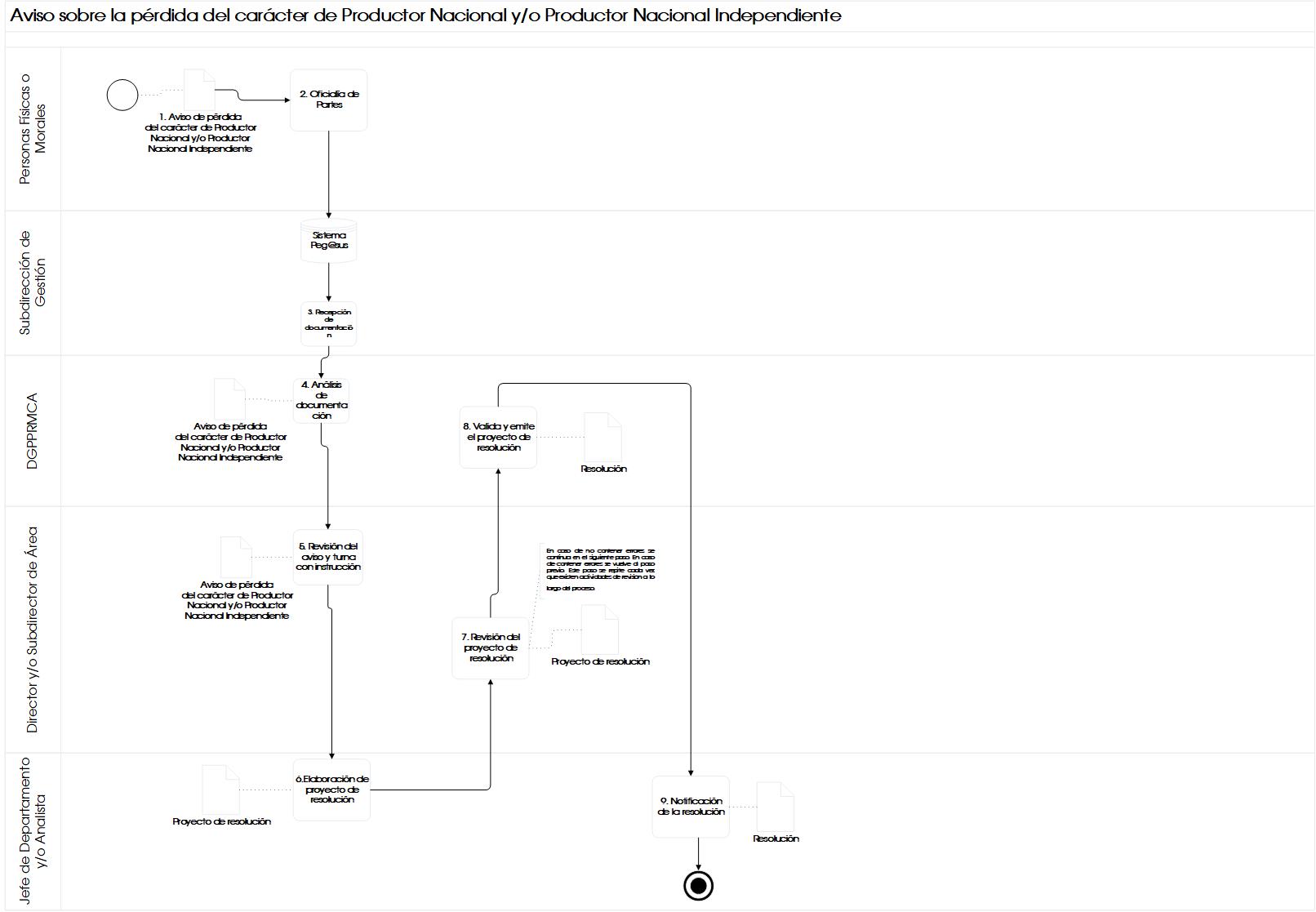 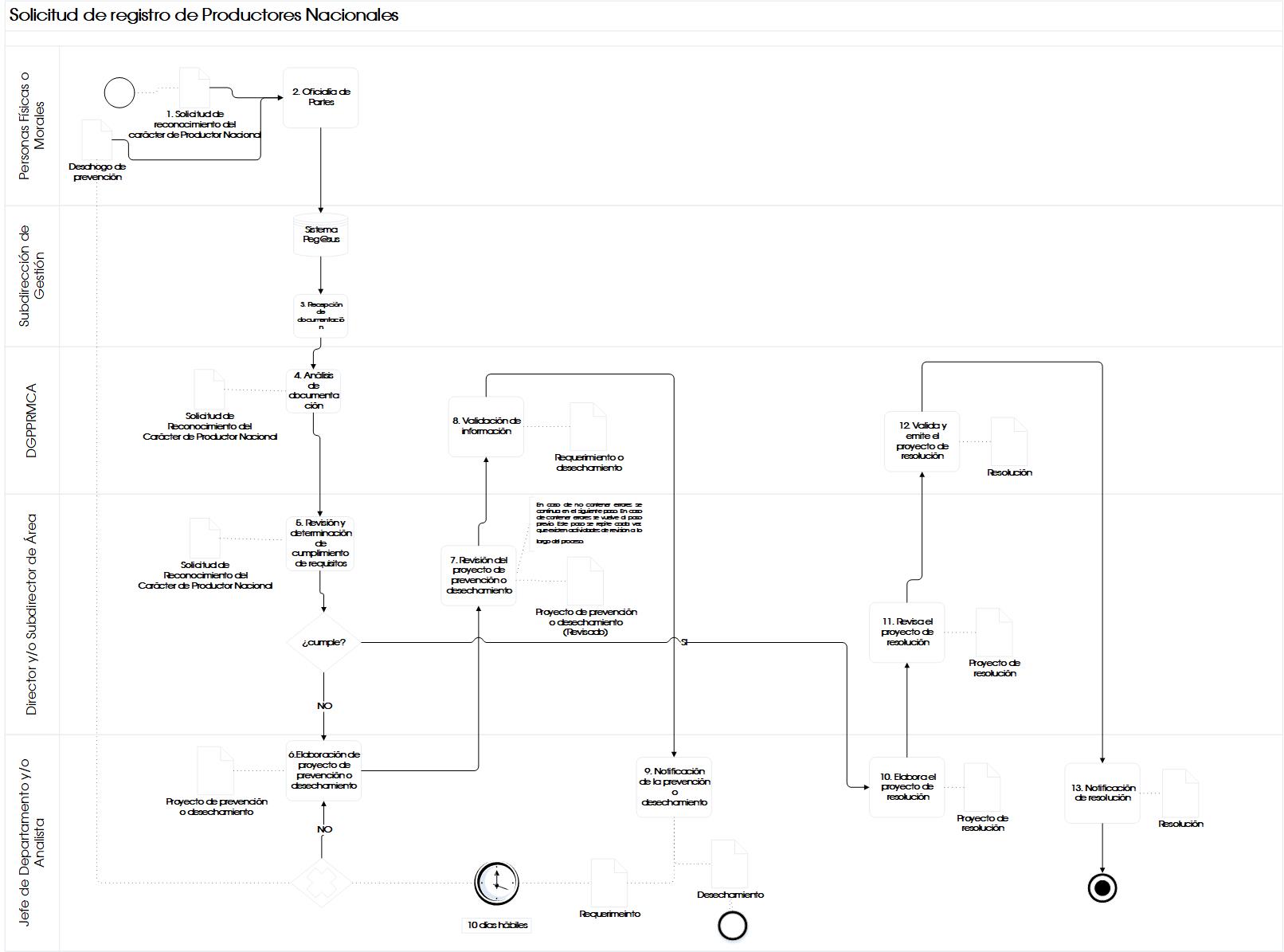 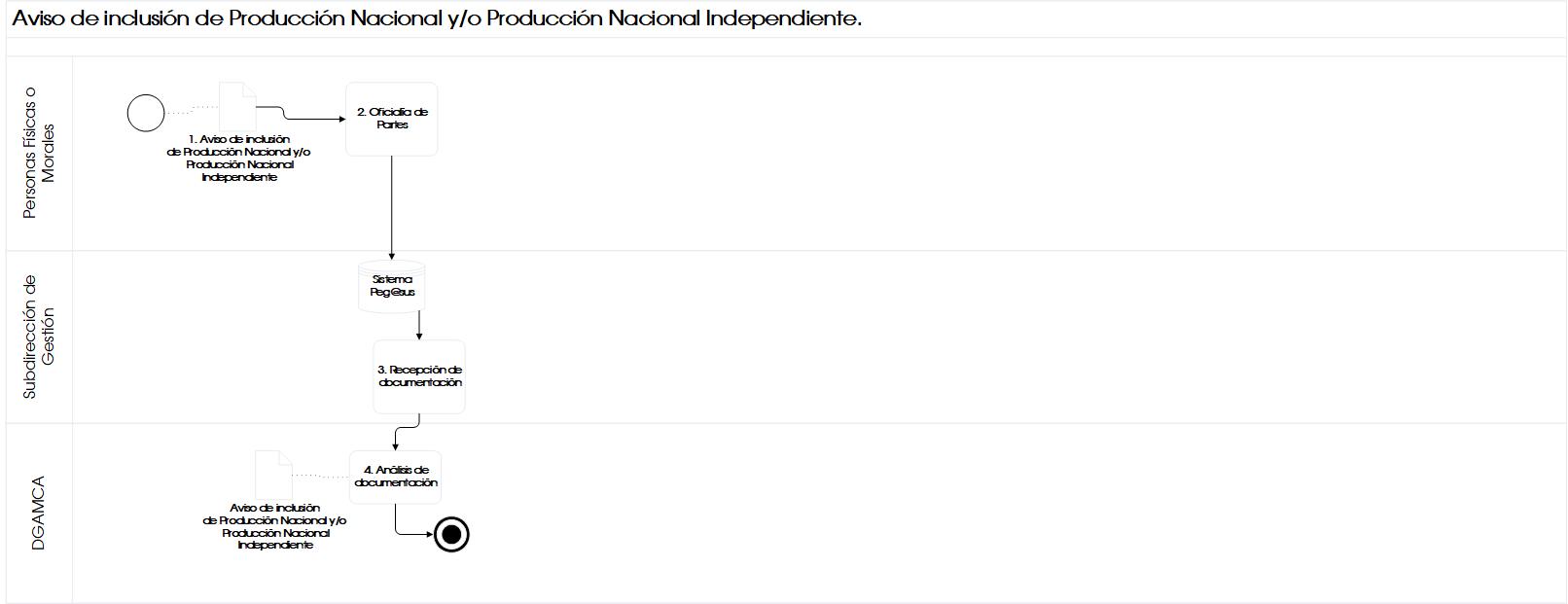 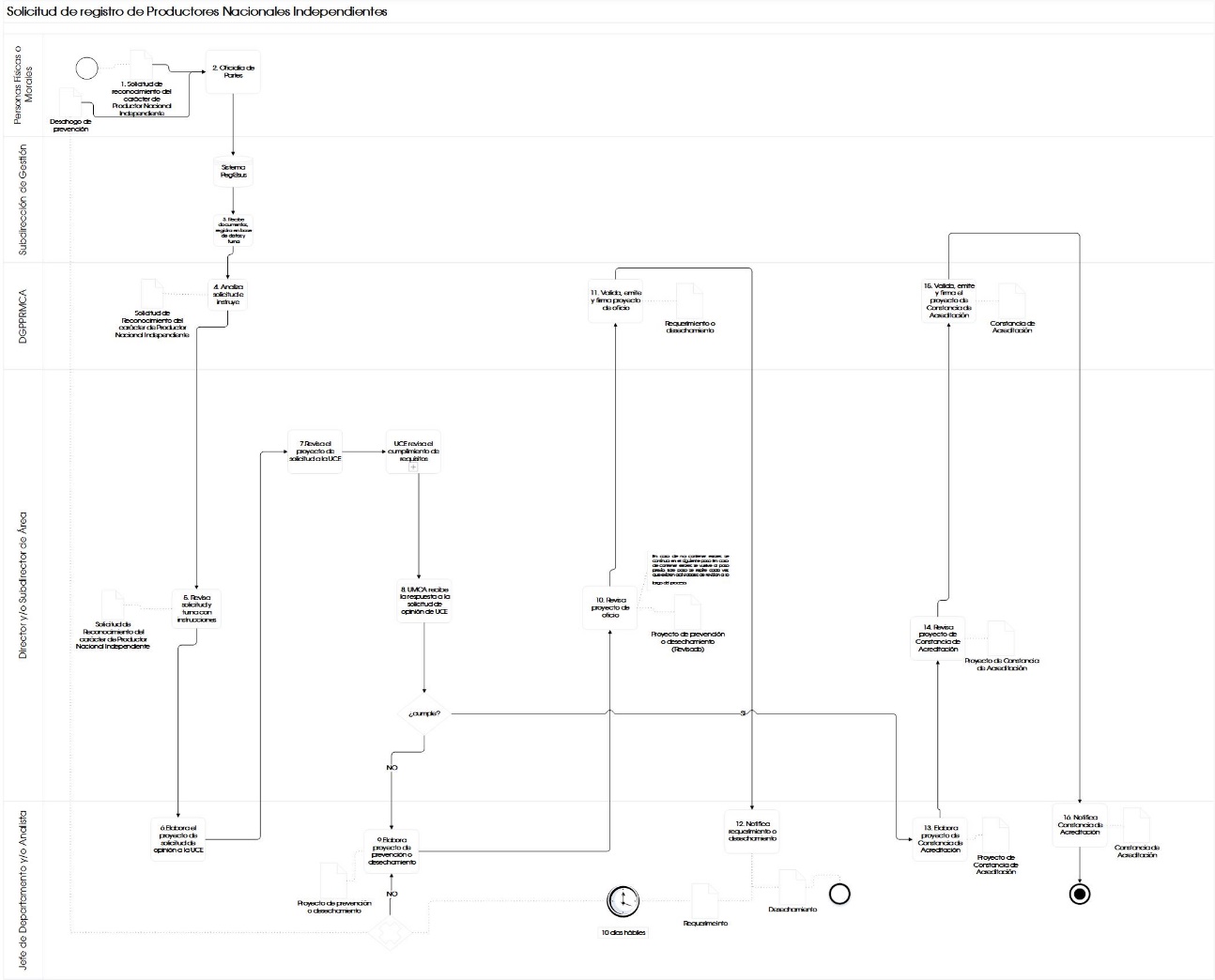 